Схема размещения рекламных конструкцийв Советском районе города Красноярска, по улице БелинскогоМасштаб 1:2000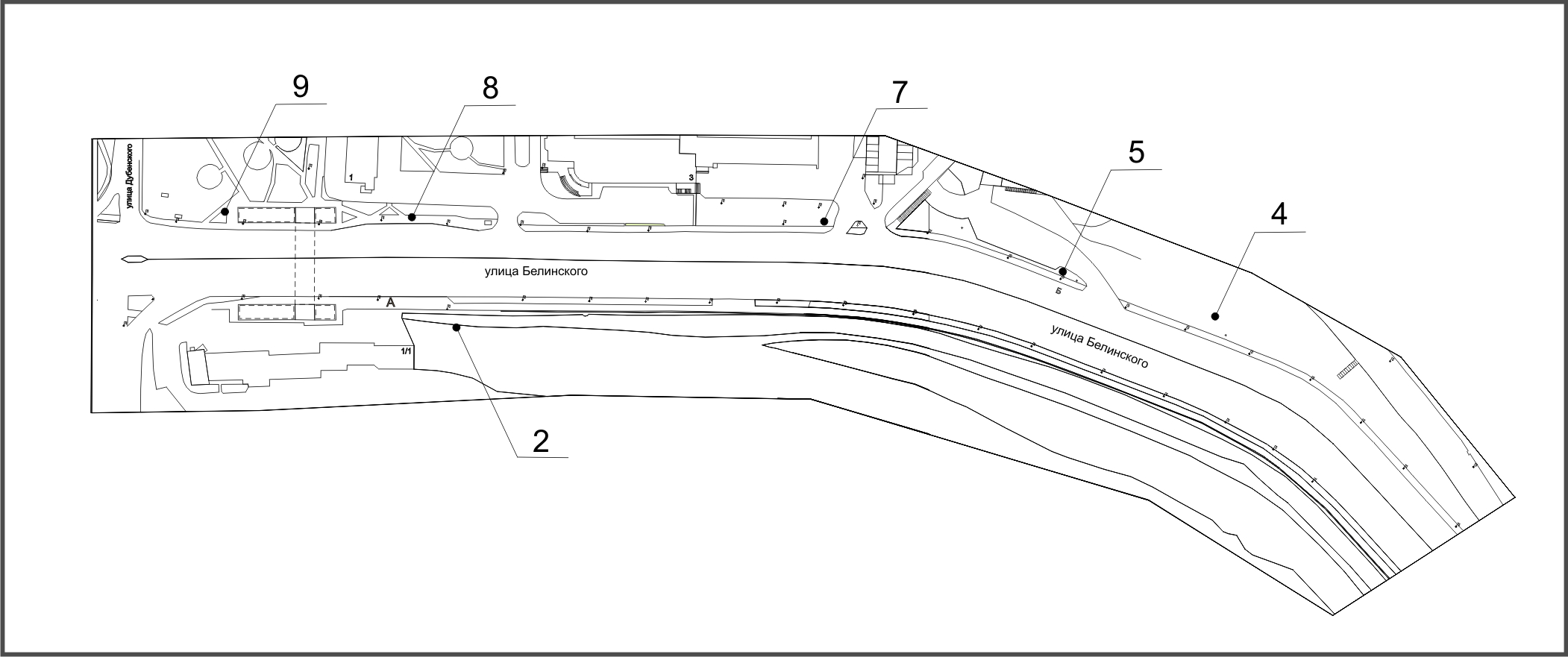 ПримечаниеСведения о рекламных местах указываются в паспортах рекламных мест.Руководитель управления наружной рекламы                                                                                                                                                                              С.В. ТитаренкоНомер на схемеАдрес рекламного местаТип конструкции2Ул. Белинского, 1, на противоположной стороне дорогищитовая конструкция с размером информационного поля 12,0 м x 4,0 м – суперборд4Ул. Белинского, 7, 39 м до проезда к зданию по ул. Белинского, 5 щитовая конструкция с размером информационного поля 12,0 м x 4,0 м – суперборд5Ул. Белинского, 5, за проездом к зданию по ул. Белинского, 5щитовая конструкция с размером информационного поля 1,2 м x 1,8 м – пилон7Ул. Белинского, 3щитовая конструкция с размером информационного поля 3,7 м x 2,7 м – ситиборд с автоматической сменой изображения8Ул. Белинского, 1, остановка общественного транспорта «Улица Дубенского»рекламная конструкция в составе остановочного пункта движения общественного транспорта с размером информационного поля 1,2 м х 1,8 м9Ул. Белинского, 1тумба (пиллар) с размером информационного поля 1,4 м х 3,0 м; 0,85 м х 3,0 м